АДМИНИСТРАЦИЯ ГАВРИЛОВСКОГО СЕЛЬСОВЕТА САРАКТАШСКОГО РАЙОНА ОРЕНБУРГСКОЙ ОБЛАСТИП О С Т А Н О В Л Е Н И Е_________________________________________________________________________________________________________10.04.2020 				с. Гавриловка		        № 35-пВ соответствии с Указом Президента Российской Федерации от 2 апреля 2020 года № 239 «О мерах по обеспечению санитарно-эпидемиологического благополучия населения на территории Российской Федерации в связи с распространением новой коронавирусной инфекции (COVID-19), указом Губернатора Оренбургской области от 06.04.2020 № 161-ук «О мерах по реализации Указа Президента Российской Федерации от 2 апреля 2020 года № 239 «О мерах по обеспечению санитарно-эпидемиологического благополучия населения на территории Российской Федерации в связи с распространением новой коронавирусной инфекции (COVID-19)», указом Губернатора Оренбургской области от 09.04.2020 № 168-ук «О внесении изменений в указ Губернатора Оренбургской области от 17.03.2020 № 112-ук»:1. Внести в постановление администрации Гавриловского сельсовета Саракташского района Оренбургской области от 30.03.2020 № 28-п «О мерах по противодействию распространению в администрации муниципального образования Гавриловский сельсовет Саракташского района Оренбургской области новой коронавирусной инфекции (2019-nCoV)» (в редакции постановления от 06.04.2020 № 33-п) следующие изменения:1.1. Постановление дополнить пунктом 2.2. следующего содержания:  «2.2. Численность муниципальных служащих, обеспечивающих функционирование администрации муниципального образования Гавриловский сельсовет Саракташского района Оренбургской области в период с 6 по 30 апреля 2020 года составит 2 человека: глава Гавриловского сельсовета, специалист администрации 1 категории Гавриловского сельсовета"1.2 Постановление дополнить пунктом 3.3. следующего содержания:"3.3 Рекомендовать лицам, совместно проживающих с лицами, прибывшими на территорию муниципального образования Гавриловский сельсовет Саракташского района Оренбургской области из иностранных государств либо иных субъектов Российской Федерации, незамедлительно информировать администрацию муниципального образования Гавриловский сельсовет Саракташского района Оренбургской области и своих работодателей об их прибытии и обеспечить самоизоляцию на дому в течение 14 дней. При появлении признаков респираторного заболевания незамедлительно обращаться за медицинской помощью с вызовом медицинского работника на дом."1.3 Постановление дополнить пунктом 3.4. следующего содержания: «3.4 Рекомендовать работодателям, осуществляющим свою деятельность на территории муниципального образования Гавриловский сельсовет Саракташского района Оренбургской области обеспечить выявление работников, к которым прибыли лица из иностранных государств либо иных субъектов Российской Федерации. Не допускать на рабочее место и (или) территорию организации работников из числа лиц, прибывших на территорию Оренбургской области из иностранных государств либо иных субъектов Российской Федерации, а также работников из числа лиц, указанных в пункте 1.2 настоящего постановления.»  2. Постановление вступает в силу со дня его подписания и подлежит размещению на официальном сайте администрации муниципального образования Гавриловский сельсовет Саракташского района Оренбургской области.         3. Контроль за исполнением настоящего  постановления оставляю за собой.Глава  Гавриловского сельсовета                                     Е.И. Варламова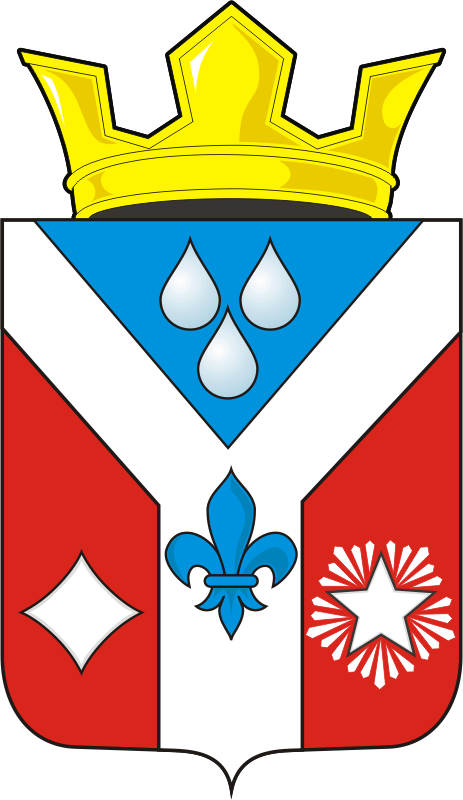 О внесении изменений в постановление администрации Гавриловского сельсовета Саракташского района Оренбургской области от 30.03.2020 № 28-п «О мерах по противодействию распространению в администрации муниципального образования Гавриловский сельсовет Саракташского района Оренбургской области новой коронавирусной инфекции (2019-nCoV)» 